Verslag Het BestuurDatum09.12.202009.12.202009.12.2020Uur en duur09.30 u – 12.00 u09.30 u – 12.00 u09.30 u – 12.00 uPlaatsOnline vergadering – TEAMS O365Online vergadering – TEAMS O365Online vergadering – TEAMS O365AanwezigenPut Nele, Vanreusel Bart, Blomme Kris, Bogaert Wim, De Bruyne Eric, Lenders Frank, Jacobs Jos, Benoot Jan, Jespers Ann, Kerremans Katleen, Vanrenterghem Luc, Hermans Maurice, Neuts Marcel, Ongena Laura, Peeters Ingrid, Van Belle Rita, Schillebeeks Roger, Van Beveren Dirk, Van Bogaert Michel, Van Goethem Mandy, Verdonck An, Vervloet RobertPut Nele, Vanreusel Bart, Blomme Kris, Bogaert Wim, De Bruyne Eric, Lenders Frank, Jacobs Jos, Benoot Jan, Jespers Ann, Kerremans Katleen, Vanrenterghem Luc, Hermans Maurice, Neuts Marcel, Ongena Laura, Peeters Ingrid, Van Belle Rita, Schillebeeks Roger, Van Beveren Dirk, Van Bogaert Michel, Van Goethem Mandy, Verdonck An, Vervloet RobertPut Nele, Vanreusel Bart, Blomme Kris, Bogaert Wim, De Bruyne Eric, Lenders Frank, Jacobs Jos, Benoot Jan, Jespers Ann, Kerremans Katleen, Vanrenterghem Luc, Hermans Maurice, Neuts Marcel, Ongena Laura, Peeters Ingrid, Van Belle Rita, Schillebeeks Roger, Van Beveren Dirk, Van Bogaert Michel, Van Goethem Mandy, Verdonck An, Vervloet RobertVerontschuldigdenMieke Boeckx, Bolle Geert, Cleynen Els, Coppens Lionel, Cottyn Geert, De Leeuw Eddy, De Soete Mark, Van Baelen DannyMieke Boeckx, Bolle Geert, Cleynen Els, Coppens Lionel, Cottyn Geert, De Leeuw Eddy, De Soete Mark, Van Baelen DannyMieke Boeckx, Bolle Geert, Cleynen Els, Coppens Lionel, Cottyn Geert, De Leeuw Eddy, De Soete Mark, Van Baelen DannyAfwezigBruyns Henricus, Nijs Walter, Timmermans Ria, Van Laer Joseph, Van Oost Jozef, Verstraete WimBruyns Henricus, Nijs Walter, Timmermans Ria, Van Laer Joseph, Van Oost Jozef, Verstraete WimBruyns Henricus, Nijs Walter, Timmermans Ria, Van Laer Joseph, Van Oost Jozef, Verstraete WimVerslaggeverNele PutNele PutNele PutDatum verslag09-12-2020KenmerkVerslag Het BestuurDocumentenlijstHet verslag van de vorige vergaderingGroepswerk: evaluatie en werking van het bestuurZachte IndicatorenHet verslag van de vorige vergaderingGroepswerk: evaluatie en werking van het bestuurZachte IndicatorenHet verslag van de vorige vergaderingGroepswerk: evaluatie en werking van het bestuurZachte Indicatoren1. Toelichting systeem video-call /afspraken2. Welkom door de voorzitterVoorzitter, Bart Vanreusel, heet iedereen van harte welkom. We hadden het graag weer fysiek georganiseerd, met iedereen rond de tafel, maar op deze digitale manier zal het uiteraard ook wel weer lukken.Het team van OKRA-SPORT+ heeft ervoor gezorgd dat de vergadering op een zeer creatieve digitale manier zal verlopen.3. Goedkeuring verslag vergadering 19/06/2020DocVerslag vergadering 19 juni 2020(Mentimeter werd gebruikt voor de online goedkeuring)Het verslag wordt zonder opmerkingen goedgekeurd.4. Rondvraag ervaringen tijdens corona(Handopsteken in TEAMS werd gebruikt tijdens de rondvraag)We gooien enkele vragen in de groep rond de (sportieve) ervaringen tijdens corona.Ben jij blijven sporten tijdens de lockdown(s)?Ongeveer de helft van de aanwezigen geeft aan dat ze zijn blijven sporten tijdens de lockdown.Zijn er in je omgeving sportactiviteiten opgestart aan het einde van de eerste lockdown?We merken op dat er toch wel enkele afdelingen, trefpunten, clubs effectief zijn heropgestart aan het einde van de eerste lockdown. Het is zeker niet de meerderheid, maar toch positief om te horen dat niet iedereen volledig heeft stilgelegen.Ken je ons online sportaanbod?2/3de van de aanwezigen geeft aan ons online sportaanbod te kennen. We spreken hier over de LIVE online beweegsessies met Jonathan, de turnregentessen van Regio Limburg, de online fietstraining met de studenten, …. Het is goed om te zien dat de meerderheid aangeeft het online sportaanbod te kennen. De boodschap is ‘blijven bewegen’ en dus hopelijk ook deelnemen aan de LIVE online beweegsessies.We luisteren graag naar je ideeën:Michel Van BogaertHet is nu het moment om de tweede heropstart goed voor te bereiden. We merken toch wel een ledenverlies omdat mensen het beu zijn om te wachten op de heropstart en andere wegen inslaan. Dus we opteren er zeker voor om na te denken over verjonging en dus nieuwe sporten te lanceren. Of meer ondersteuning te bieden binnen bestaande sporten zoals badminton, tafeltennis, aquagym, ….An VerdonckNaast het bestaande online aanbod ook een online aanbod creëren voor de minder mobiele leden bv. zitgym.Dirk Van BeverenHet wandelen is weer helemaal hip. Eventueel via een ludiek filmpje of andere methodes varianten aangeven om je wandeling aantrekkelijker te maken. Bv. een zoektocht of wandel naar iemand van je trefpunt, …Reactie Wim: In de nieuwsbrief die we in deze periode wekelijks versturen, geven we reeds tips & tricks om het wandelen aantrekkelijker te maken. In de nieuwsbrief vind je ook een challenge terug genaamd ‘Het Reizend Dagboek’, waarbij we leden aanmoedigen om te wandelen/fietsen van lid naar lid.Voorzitter, Bart Vanreusel, geeft aan dat hij de voorstellen zeker wenst te ondersteunen. Het is inderdaad goed om er op dit moment al mee bezig te zijn. We zullen zeker ledenverlies lijden, maar we merken dit niet alleen bij onze federatie. Alle sportfederaties geven aan dat er een aarzeling is bij leden om (terug) aan te sluiten. En dat gaan we in de campagne voor 2021 zeker moeten opnemen! We moeten proberen de mensen op een goeie manier aan te zetten om terug aan te sluiten.5. Goed bestuur (groepsgesprek)Evaluatie samenstelling en werking van het bestuur van de vzw OKRA-SPORT+Selectie zachte indicatoren ‘Goed Bestuur’ 2021-2024Evaluatie samenstelling en werking van het bestuur van de vzw OKRA-SPORT+(Break-out rooms + Padlet werd gebruikt voor het digitaal groepswerk)We organiseren een digitaal groepswerk, waarbij we de aanwezigen indelen in 4 TEAMS. Ieder team zal in aparte online ruimtes de samenstelling en werking van het bestuur van de vzw OKRA-SPORT+ evalueren. Na het groepswerk worden de conclusies geformuleerd.Selectie zachte indicatoren ‘Goed Bestuur’ 2021-2024Er werd op voorhand een enquête meegestuurd met de uitnodiging van de vergadering. Alle leden van de vergadering kregen de mogelijkheid om hun top 4 door te geven van zachte indicatoren waarop we best inzetten als federatie.Hieronder vind je de zachte indicatoren waarvoor de meeste stemmen werden uitgebracht in de enquête.Deze resultaten bespreken we verder op een volgende teamvergadering en delen de conclusie mee aan het bestuur.6. Hernieuwing mandaten bestuur 2021 + aanpassing statuten: aanpak en timingHernieuwing mandaten bestuur 2021We gaan even terug in de tijd, naar de KICK-OFF vergadering i.f.v. de fusie. Tijdens deze vergadering hebben we het bestuur opnieuw samengesteld. De mandaten van iedereen die momenteel nog in het bestuur zit, zijn gestart in februari 2017.In de statuten staat het volgende omschreven:Bestuurders worden benoemd voor een termijn van vier jaar. Hun termijn eindigt op de dag van de jaarlijkse algemene vergadering van het vierde jaar dat volgt op het kalenderjaar waarin ze benoemd zijn. Bestuurders zijn twee keer herbenoembaar. De bestuurders treden gefaseerd af om de continuïteit en kwaliteit van de raad te garanderen.We zien dat de aftreding reeds spontaan gebeurd. Dus we hopen dat dit globaal gezien ook in de toekomst op een spontane manier zal gebeuren.Dus zoals je het leest in de statuten, betekent dit dat iedereen die in deze vergadering aanwezig is, zijn mandaat kan verlengen. In principe kan dus iedereen die nu deelneemt, nogmaals voor een periode van 4 jaar deelnemen.Zonder tegenbericht gaan we ervanuit dat het mandaat wordt verlengd. Wordt het toch niet verlengd, gelieve ons dan tijdig te laten weten welk mandaat niet verlengd wordt en door wie deze dan wordt overgenomen. We moeten nl. op de algemene vergadering van maart de bekrachtiging uitvoeren van de mandaten.Aanpassing statuten: aanpak en timingEr is een nieuwe wetgeving op de verenigingen en dat maakt dat ook de statuten aangepast moeten worden aan de nieuwe wettelijke bepalingen. We hebben hier tijd voor tot eind 2023.Het voorstel zou zijn om in het kader van het aanpassen van de statuten een denktank op te richten die bekijkt of de samenstelling/vertegenwoordiging van het Bestuur en de Algemene Vergadering nog goed zit.Vraag: “Geldt de vernieuwing van het mandaat enkel voor Het Bestuur of ook voor de vertegenwoordiging in de Algemene Vergadering?”In hoofdzaak gaat het over de vernieuwingen van het mandaat binnen Het Bestuur, maar uiteraard is er ook vertegenwoordiging in de Algemene Vergadering a rato van het aantal leden. We hopen dat bij wijziging van mandaat binnen de Algemene Vergadering dit ook steeds tijdig wordt doorgegeven.7. Mededelingen:Noodfonds sportfederatiesFunctioneringsgesprek directeurBelangenconflictenNoodfonds sportfederatiesWe geven eerst graag enkele richtlijnen mee waaraan de aanvraag voor het noodfonds moet voldoen.Het bedrag dat we zullen krijgen is gebaseerd op het bedrag van de subsidies van 2019. En dat bedrag mag je enkel op volgende wijze gebruiken:maximaal 40%: compensatie nettoverlies van de sportfederatieminimaal 60%: twee mogelijkhedenfinanciële steun aan haar sportclubs of aan haar aangesloten verenigingen;een of meer participatie-bevorderende of kwaliteits-bevorderende projecten ter stimulatie van de heropstartJeugd tot 18 jaarG-sportZoals je ziet kan (2) enkel voor jeugd tot 18 jaar of voor G-sport. Wij kunnen voor het luik van 60% enkel beroep doen op de rechtstreekse financiële steun aan de sportclubs of aangesloten verenigingen.De steun moet aangewend worden in 2020 of 2021.Via onderstaande tijdslijn geven we graag even de stappen mee die we hebben genomen vanaf de oproep vanuit Sport Vlaanderen tot het effectief indienen van het dossier.In onderstaand overzicht geven we graag mee welke items we hebben opgenomen in de aanvraag.Het totaal waar we recht op hebben bedraagt € 134 713,71.Federatie: 35,0204% = € 47 177,29Club: 65,9796% = € 87 536,422020Een van de items die we in het dossier hebben aangevraagd is een tegemoetkoming o.w.v. het verlies van lidgelden. We hebben een vergelijking gemaakt van de periode oktober/november 2019 t.o.v. 2020. Hier stellen we vast dat er toch ledenverlies genoteerd kan worden.Het ledenverlies mogen we enkel aangeven voor 2020. Het verlies in 2021 mag niet meer in rekening genomen worden.Een tweede item is het verlies van inkomsten van enkele activiteiten zoals bv. de criteriumactiviteiten van FALOS-SPORT+ die deels niet hebben kunnen plaatsvinden of waarbij er veel minder deelnemers aanwezig waren o.w.v. corona.Daarnaast hebben we ook enkele extra uitgave gedaan, o.a. binnen de wandelcriteriums, om activiteiten corona-proof te organiseren (aankoop ontsmettingsgel, handschoenen, plexiglas, …).Voor KRACHTBAL-SPORT+ werd beslist om het inschrijvingsgeld (€ 50) van de clubs aan de competitie terug te storten.Het evenement ‘elke calorie telt’ heeft niet plaatsgevonden. Er vonden wel reeds voorbereidende vergaderingen plaats. Deze brengen we in rekening voor het sportfonds.2021Voor het gedeelte van de federatie hebben we gekozen om eventueel met het bedrijf ‘SportsCloud’ in zee te gaan. Zij zijn gespecialiseerd in het verzamelen van data vanuit je eigen bronnen (website, nieuwsbrief, facebook, …) om op deze manier interesses van zowel leden als niet-leden te kunnen bepalen. Het doel is dus gericht op ledenbinding maar zeker ook ledenwerving. Hiermee hopen we om (niet-)leden te bereiken in 2021 en zo het ledenverlies van 2020 terug te herstellen.In 2021 blijft er daarnaast dan nog 65% over om als financiële steun aan de clubs over te dragen. Als we dit puur financieel zouden overschrijven dan komt dit voor bv. de sportieve afdeling OKRA-SPORT+ neer op ongeveer € 60 per aangesloten club. Dit bedrag betekent naar ons gevoel te weinig voor een club en dan zouden we het ook zonder enige visie uitdelen.Vandaar dat we gekozen hebben voor een systeem waarbij we gaan werken met een aantal criteria waarvoor clubs dan een financiële tegemoetkoming krijgen. Hieronder vind je een eerste ontwerp van het systeem. Het is de bedoeling dat we dit nog verder gaan uitwerken en nog meer concreet gaan maken. We willen de clubs zo stimuleren om zo snel mogelijk de draad weer op te pikken.Vraag: “Gaan we in 2021 al voldoende van bovenstaande activiteiten kunnen realiseren zolang COVID-19 aanwezig is? En indien het dus niet mogelijk is, eventueel sportmateriaal aankopen en leveren aan clubs?”Zeker een terechte opmerking. Daarom geven we ook mee dat dit schema een eerste ontwerp is. We kunnen de criteria zeker nog aanpassen. Natuurlijk is het wel een feit dat we enkel en alleen in 2020 en 2021 kunnen terugvallen op het noodfonds.We moeten voor het aankopen van sportmateriaal ook bekijken of dit in aanmerking komt, want niet alles wordt aanvaard binnen het noodfonds en we moeten sowieso de mogelijkheden over de drie sportieve afdelingen heen bekijken.Vraag: “Kan er hiervoor ook promotie gemaakt worden bij de trefpunten?”Van zodra alles concreet is, zal dit gecommuniceerd worden naar de trefpunten via website, nieuwsbrief, heraansluiting, … .Vraag: “Ondersteuning voor clubs bij de ontwikkeling van websites? Of eventueel opleidingen die in aanmerking komen zoals bvb. Opleiding voor aanmaken folders, webwriting, …?”Dit kunnen we eventueel opnemen in het schema voor het verzamelen van punten.Opmerking: “Communicatie ook via de regio.”De communicatie zal eerst in TEAMS verschijnen en vervolgens door OKRA-SPORT+ ook verder gecommuniceerd worden. Maar regio’s zullen zeker tijdig op de hoogte gebracht worden. Ook het overzicht van de mogelijke terugbetalingen wordt eerst even nog afgetoetst bij de regio’s.Opmerking: “Zal er rekening gehouden worden bij het toedienen van punten, met de grootte van de club?”Dit hebben we zeker in het TEAM besproken en bij de verdere uitwerking van de criteria, zal er ook een verdeling gebeuren a rato van het aantal leden per club. Om inderdaad een beter evenwicht te kunnen garanderen tussen de kleine en de grote clubs.We gaan er ook op toezien dat we de administratieve last zo laag als mogelijk houden.Functioneringsgesprek directeurHet functioneringsgesprek van de directeur werd besproken.BelangenconflictenEr zijn geen belangenconflicten.8. Stand van zaken:Nieuwe website: www.eenlevenlangsporten.beHeraansluiting 2021Beleidsplan: Ethisch SportenNieuwe websiteOndertussen is onze nieuwe website al enkele maanden online.Om elke sportieve afdeling voldoende zichtbaarheid te geven, werd er in de eerste plaats gekozen om onze baseline als URL voor de website te gebruiken. Hierdoor zal je onze federatie tegenwoordig online kunnen terugvinden via https://www.eenlevenlangsporten.be 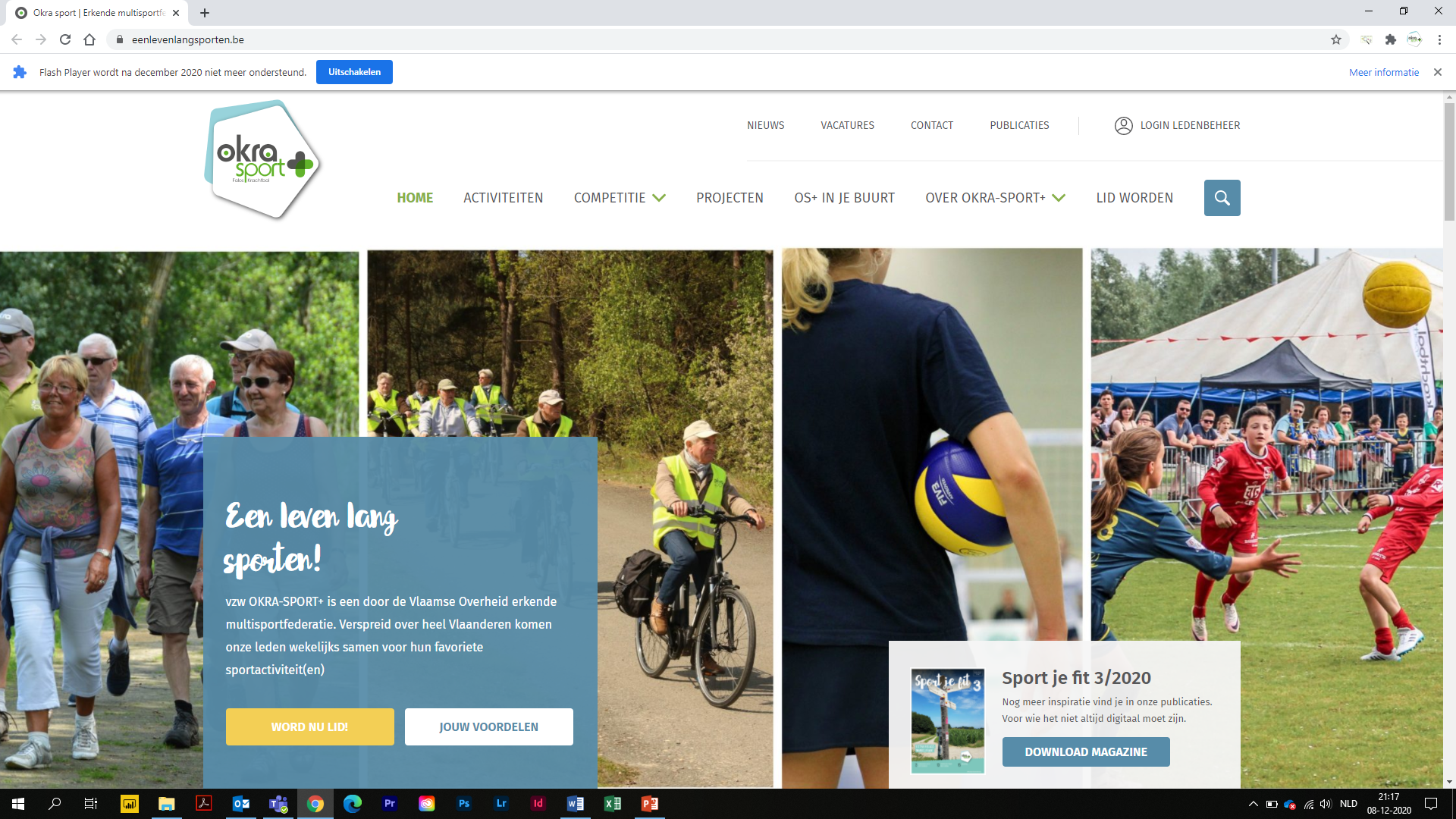 Heraansluiting 2021Er werd een communicatie uitgestuurd per mail/brief naar al onze trefpunten/afdelingen die normaal gezien in deze periode de heraansluiting dienen af te ronden.We zijn ons ervan bewust dat niet iedereen momenteel het lidgeld kan ophalen. De heraansluiting mag daarom uitgesteld worden tot februari/maart 2021.We hopen alsnog dat we in januari terug gedeeltelijk kunnen heropstarten.Vraag: “Zijn de leden verzekerd als hun heraansluiting nog niet in orde werd gebracht?”We stellen deze vraag nog even voor de zekerheid aan DVV en koppelen het antwoord terug van zodra we meer weten. We gaan ervanuit dat dit geen probleem zal zijn. Moest er toch iets gebeuren tijdens een activiteit en de heraansluiting was nog niet in orde, gaan we uiteraard er alles aan doen om het nodige in orde te brengen zodoende het lid hier geen nadeel ondervindt.Beleidsplan: Ethisch SportenWat werd er in 2020 gerealiseerd?TuchtreglementOm een binding te creëren van de reglementen/tucht, worden alle gedragscodes toegevoegd aan het intern (huishoudelijk) reglement. Op deze manier zijn de leden gebonden aan de gedragscodesIn het tuchtreglement definiëren we sanctioneerbare gedragingen zoalsSeksueel grensoverschrijdend gedragGeweldPesterijenHandelingsprotocolEr werd een handelingsprotocol opgesteld met de te nemen stappen wanneer er een case binnenkomt. Alsook hoe een case te beoordelen.Gedragscodes doelgroep Integratie in Huishoudelijk ReglementRegistratiesysteemOp de website eenlevenlangsporten.be kan je binnen het topic ‘Ethisch Sporten’ een aanmeldpagina vinden waar je een case kan registreren. We nemen deze vervolgens op en behandelen deze volgens de stappen bepaald in het handelingsprotocol.Ethische commissie De ethische commissie, het adviesorgaan is in eerste plaats een hulplijn voor de federatie API’s. We hebben ervoor gekozen om intern binnen de federatie een ethische commissie op te starten. In deze commissie bevindt zich zowel een psycholoog als een arts. Jaarlijks wordt er een onderhoud voorzien om te evalueren hoe alles verloopt.Jan BenootNele PutSteven Eerdekens (Psycholoog – Regiodirecteur)Alyssa KellensVlaams Sporttribunaal (tuchtorgaan)Het VST is ontstaan uit de nood aan een overkoepelend orgaan voor tucht.Wanneer we intern de case niet meer opgelost krijgen of het incident is dermate zwaar, dan kan er beroep gedaan worden op het Vlaams Sport Tribunaal om de case te behandelen.Op advies tijdens het overleg met het advocatenbureau STIBBE hebben wij ervoor gekozen om het Vlaamssporttribunaal in eerste aanleg bevoegdheid te geven.Op 14 december wordt er nog een webinar georganiseerd waaraan wij zullen deelnemen, waar we nog meer informatie en inzichten rond het Vlaams Sporttribunaal zullen ontvangen.“De Vlaamse Sportfederatie (VSF) neemt gepaste maatregelen om verder in te zetten op een veilig sportklimaat. Onder impuls en op vraag van de minister van Sport en Sport Vlaanderen, hanteren de gesubsidieerde Vlaamse sportfederaties zes beleidsmaatregelen om grensoverschrijdend gedrag in al zijn aspecten te bestrijden.Één van die maatregelen is het installeren van een tuchtrechtelijk systeem. Dat omvat enerzijds een tuchtreglement met gedragingen die sanctioneerbaar zijn én anderzijds het installeren van een tuchtrechtelijk orgaan. De sportfederaties kunnen hierbij rekenen op ondersteuning van Sport Vlaanderen, de VSF en de expertise van advocatenkantoor STIBBE.Op 8 juni 2020 werd dit tuchtrechtelijk orgaan opgericht, door de uitbreiding van het Vlaams Dopingtribunaal naar het “Vlaams Sporttribunaal”. Het Vlaams Sporttribunaal zal in de toekomst ook onderzoek en sanctionering inzake grensoverschrijdend gedrag uitvoeren. De Vlaamse Sportfederatie bedankt in het bijzonder Johan Druwé en Cédric Vanleenhove van het Vlaams Dopingtribunaal voor hun inzet in de realisatie hiervan, en rekent voor de toekomst verder op hun engagement en expertise. De oprichting van het Vlaams Sporttribunaal is een belangrijke stap voor de sportfederatiesector, maar we zijn er nog niet. De komende maanden dient verder ingezet te worden op de operationalisering en efficiënte werking van het Vlaams Sporttribunaal. We streven naar een kwaliteitsvolle en professionele invulling van zowel het onderzoeksorgaan als het tuchtorgaan. Tevens streven we naar een adequate en moderne aansturing op organisatorisch vlak.” 
Bron: vsfGoedkeuring samenwerking VST:Het Bestuur keurt de samenwerking met het VST goed.9. Lekker actief: Highlights en reflectie op het slotmomentDoor de stijgende besmettingscijfers (COVID-19) waren we genoodzaakt om ons slotmoment digitaal te organiseren. Digitaal betekent zeker niet minder succesvol want maar liefst 80 deelnemers volgden dit digitaal slotmoment.Je kan alle highlights en het slotmoment terugvinden op onze website:https://www.eenlevenlangsporten.be/projecten/lekkeractief/ 	10. VariaVraag: “Maattabel kledij (nieuwe merchandise)”Het staat gepland om bij de maten ook door te geven hoe de kledij valt. Dit aan de hand van onze modellen waarop je jezelf dan ook kan baseren.Alles is unisex en gaat van XS tot 3XL.Voorzitter, Bart VanreuselTijdens een contact met de Vlaamse circusscholen leeft het idee of bewegingsactiviteiten op basis van circustechnieken ook niet voor senioren geschikt zouden zijn. We zijn hiervoor aangesproken door een circusschool en er zal een overleg georganiseerd worden.Wie zich geroepen voelt om deel te nemen aan dit overleg, laat het gerust weten in de komende tijd.NAAMHandtekeningBenoot JanBlomme KrisBoeckx MiekeBogaert WimBolle GeertBruyns HenricusCleynen ElsCoppens LionelCottyn GeertDe Bruyne EricDe Leeuw EddyDe Soete MarkGoetvinck JonathanHermans MauriceJacobs JosKerremans KatleenLenders FrankNeuts MarcelNijs WalterOngena LauraPeeters IngridPut NeleSchillebeeks RogerTimmermans RiaVan Baelen DannyVan Belle RitaVan Beveren DirkVan Bogaert MichelVan Laer JosephVan Oost JozefVanrenterghem LucVanreusel BartVerdonck AnVerstraete WimVervloet Robert